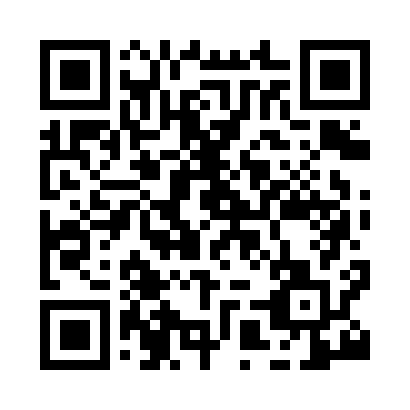 Prayer times for Pool, Cornwall, UKMon 1 Jul 2024 - Wed 31 Jul 2024High Latitude Method: Angle Based RulePrayer Calculation Method: Islamic Society of North AmericaAsar Calculation Method: HanafiPrayer times provided by https://www.salahtimes.comDateDayFajrSunriseDhuhrAsrMaghribIsha1Mon3:205:151:256:589:3511:302Tue3:215:161:256:589:3411:303Wed3:215:171:256:589:3411:304Thu3:215:171:266:589:3311:295Fri3:225:181:266:589:3311:296Sat3:225:191:266:579:3211:297Sun3:235:201:266:579:3211:298Mon3:235:211:266:579:3111:299Tue3:245:221:266:579:3111:2810Wed3:255:231:276:569:3011:2811Thu3:255:241:276:569:2911:2812Fri3:265:251:276:569:2811:2713Sat3:265:261:276:559:2711:2714Sun3:275:271:276:559:2611:2715Mon3:275:281:276:549:2611:2616Tue3:285:291:276:549:2511:2617Wed3:295:301:276:539:2411:2518Thu3:295:321:276:539:2211:2519Fri3:305:331:276:529:2111:2420Sat3:315:341:276:529:2011:2421Sun3:315:351:286:519:1911:2322Mon3:325:371:286:509:1811:2323Tue3:335:381:286:509:1711:2224Wed3:335:391:286:499:1511:2125Thu3:345:411:286:489:1411:2126Fri3:355:421:286:479:1311:1927Sat3:375:431:286:469:1111:1628Sun3:405:451:286:469:1011:1429Mon3:425:461:286:459:0811:1130Tue3:455:471:276:449:0711:0931Wed3:475:491:276:439:0511:06